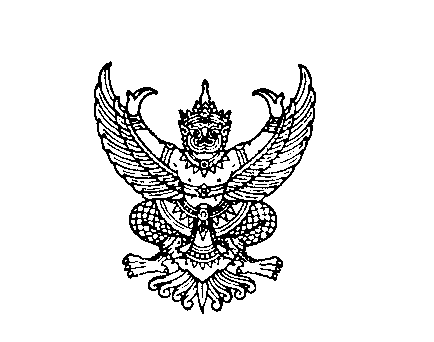 ที่ มท ๐๘๐๙.๔/ว2070			        กรมส่งเสริมการปกครองท้องถิ่น	 ถนนนครราชสีมา เขตดุสิต กทม. ๑๐๓๐๐   14   กรกฎาคม  ๒๕63เรื่อง 	ซักซ้อมแนวทางการจัดทำงบประมาณรายจ่ายประจำปีงบประมาณ พ.ศ. 2564 เงินอุดหนุนสำหรับสนับสนุนศูนย์พัฒนาเด็กเล็กเรียน	ผู้ว่าราชการจังหวัด ทุกจังหวัด อ้างถึง หนังสือกระทรวงมหาดไทย ด่วนที่สุด ที่ มท 0808.2/ว 3842 ลงวันที่  30 มิถุนายน 2563สิ่งที่ส่งมาด้วย 	แนวทางการประมาณการรายรับและจัดทำงบประมาณรายจ่ายรองรับเงินอุดหนุนทั่วไป	เงินอุดหนุนสำหรับสนับสนุนศูนย์พัฒนาเด็กเล็ก                            จำนวน 1 ฉบับ              	ตามที่กระทรวงมหาดไทยได้ซักซ้อมแนวทางการจัดทำงบประมาณรายจ่ายประจำปี พ.ศ. 256๔ ขององค์กรปกครองส่วนท้องถิ่น เพื่อให้องค์กรปกครองส่วนท้องถิ่นดำเนินการจัดทำงบประมาณรายจ่ายประจำปี  พ.ศ. ๒๕๖๔ เป็นไปด้วยความเรียบร้อยและถูกต้องตามกฎหมาย รายละเอียดปรากฏตามหนังสือ      ที่อ้างถึง นั้น  	กรมส่งเสริมการปกครองท้องถิ่นพิจารณาแล้ว เพื่อให้การจัดทำงบประมาณรายจ่ายประจำปี     พ.ศ. 256๔ ขององค์กรปกครองส่วนท้องถิ่น เป็นไปด้วยความเรียบร้อย จึงขอให้จังหวัดแจ้งองค์กรปกครอง        ส่วนท้องถิ่น (ที่มีศูนย์พัฒนาเด็กเล็กในสังกัด) ภายในเขตจังหวัด ดำเนินการเตรียมการจัดทำงบประมาณรายจ่ายประจำปี พ.ศ. 256๔ เพื่อรองรับเงินอุดหนุนทั่วไป	เงินอุดหนุนสำหรับสนับสนุนศูนย์พัฒนาเด็กเล็ก             โดยให้องค์กรปกครองส่วนท้องถิ่นที่มีศูนย์พัฒนาเด็กเล็กในสังกัด จะต้องประมาณการรายรับและจัดทำงบประมาณรายจ่ายรองรับเงินอุดหนุนทั่วไป เงินอุดหนุนสำหรับสนับสนุนศูนย์พัฒนาเด็กเล็กเพื่อจ่ายเป็นค่าเงินเดือน ค่าตอบแทน เงินเพิ่มค่าครองชีพ สวัสดิการ (ค่าเช่าบ้าน และค่าการศึกษาของบุตร) และค่าสวัสดิการชายแดนภาคใต้สำหรับพนักงานครู และพนักงานจ้างที่ปฏิบัติหน้าที่ในศูนย์พัฒนาเด็ก เพื่อรองรับการจัดสรรเงินอุดหนุนทั่วไปดังกล่าว รายละเอียดตามสิ่งที่ส่งมาด้วย                  	 จึงเรียนมาเพื่อโปรดทราบ                                                                         ขอแสดงความนับถือ                                                                          อธิบดีกรมส่งเสริมการปกครองท้องถิ่นสำนักพัฒนาระบบบริหารงานบุคคลส่วนท้องถิ่น กลุ่มงานบริหารงานบุคคลทางการศึกษาท้องถิ่นโทร. ๐-๒๒๔๑-๙๐๐๐ ต่อ ๔๒๒๖โทรสาร ๐-๒๒๔๑-๙๐55ผู้ประสานงาน นางสาววิจักขณา บุนนาคโทร 089-509-5001